فعالية دوائر المضلعات: Polycirclesالنشاط: لكل مضلع منتظم يمكن دائما رسم دوائر بحيث تكون مراكزها في رؤوس المضلع وأنصاف أقطار تساوي نصف الضلع، مما ينتج "دائرة متعددة"، حيث كل دائرة تمس ما يجاورها من دوائر.نريد أن نبحث ونفحص ماذا يحدث في حالة المضلع غير المنتظم.هل يمكن دائما رسم دوائر تمس كل منها ما يجاورها من دوائر؟الأبلتان المرفقان سوف يساعدانك على الفحص.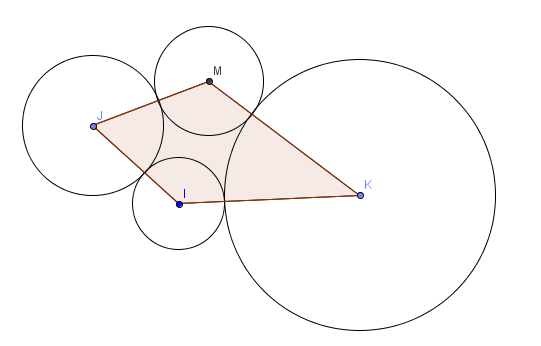 